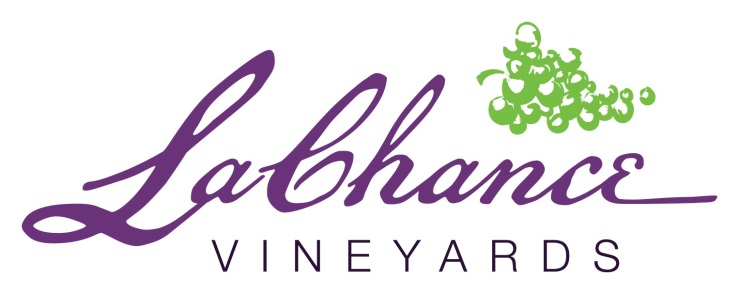 LUNCH SERVED FROM 11AM – 4PMStartersSpinach Artichoke Dip							$4.99/$8.99Loaded Potato Wedges 							$4.99Crispy Shrimp (3)								$6.99Flat BreadsVegetable											$7.99Roasted tomato sauce, zucchini, caramelized onions, tomatoes, mushrooms, mozzarella cheese.Meat												$8.99Fire roasted tomato sauce with house blend sausage, pepperoni, and bacon         with mozzarella cheese.Shrimp											$9.99Roasted garlic, olive oil, and butter sauce blend with pineapple, and shrimp with mozzarella cheese.SaladsFarm 												$5.99Iceberg and Romaine mix, tomatoes, red onions, and cucumber. Served with Buttermilk Dressing.Caesar											$6.99Romaine lettuce, house made croutons, and parmesan cheese. Served with our  LaChance Caesar dressing.Spring											$6.99Spring mix with strawberries, goat cheese, dried sour cherries, and candied pecans with balsamic dressingAdd a cup of soup with salad for $2.49Add chicken to salad for $1.99Soup of the Day	        									$5.99Sandwiches*All sandwiches served with your choice of potato wedges or our house made chips**Substitute potato wedges or chips with a side salad for an additional $1*Henry Farms Brat										$4.99With cole slaw and our Old Depot MustardChicken Salad										$8.99Diced grilled chicken with onions, celery, grapes, candied pecans, served on a croissant. LaChance Burger										$9.99An 8oz burger seasoned with our LaChance seasoning. Topped with cheddar Cheese, lettuce, tomato, onion, and our house made pickles, served on a fresh bun.Fish & Chips										$9.99Fried Cod with cole slaw and caper Tatar sauce.Ask About our Daily Specials